Detector question bank Why the S/N ratio improvement offered by a good photodetector design should be so important ? Wouldn’t be just sufficient to increase the source power to get the same result? A photodetector received 3x10 10 photons with wavelength 0.85 μm  , at the terminal on device 1.2x1010  electrons are collected , what is the quantum efficiency and responsivity of detector at this wavelength ?A photodiode has quantum efficiency of  60% A}Calculate the wavelength of  operating Detector when photons of energy 1.55 × 10-19 J are incident upon it. (b) Calculate the incident optical power required to obtain a photocurrent of 2.2µA when the detector is operating as described in (A) GaAs has a 1.42 eV bandgap energy at room temperature, what is the wavelength that the photodetector fabricated from this material will operate?What are the difference between extrinsic and extrinsic  photodetector .What are the basic ways to detect photon. A Si photodetector with responsivity (0.65) has an active area of A=5mm2, a bandwidth of 100MHz and dark, find the  total noise Consider an intrinsic silicon photoconductor operating at 1 μm and constructed as shown in Figure 2.6. Let it be 1 mm2, and operate it at 300 K. Assume the detector breaks down when its bias voltage, Vb, exceeds 60 mV. Determine: (a) a reasonable detector thickness for good quantum efficiency; (b) the responsivity; (c) the dark resistance; (d) the time response; and (e) the Johnson noise.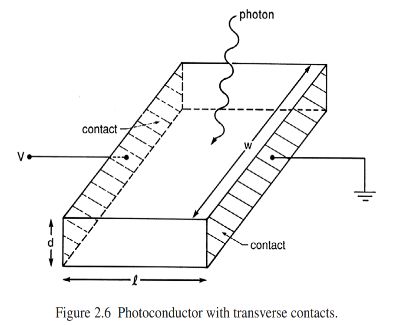 A Si photodetector has an intrinsic region with a widith of 20 μm and a diameter of 500μm in which the drift velocity of elctrons is 105m s-1 ,when the permitivity of the device is 10.5x10 -13 Fcm-1 , calculate a the drift time of the carriors across the depleation region, the junction capacitance of the photodiodeWhat is the maximum value of the energy gab that a semiconductor used as a photoconductor, can have if it is to be sensitive to red light (630nm)Define thr  quantum efficiency ,resposivity of a photodetectorCalculate the responsivity of a detector with quantum efficiency of 15% at 850 nmA photodiode has a quantu efficincy of 65% when  photon of energy 1.5x10-19j are incident upon it At what wavelength is the photodiode oparating?  Calculate the incident optical power required to obtaine a photpcurrent of 2.5μA when the photodiode is oparating as described above .What are the difference between intrinsic and extrinsic of photodetector ?What is detector mean, write about detector characteristic .Derive the formula of total noise of a photodetector.What is the photocurrent if the quantum efficiency is 75% at 830nm,and the incident optical power is 100μWDefine the following parameters of a photodetectors: (a) responsivity, (b) quantum efficiency, (c) photo-carrier generation rate. In a photodiode  for high speed operation the depilation region must be ….`What is the constitute of PIN diode?What is the difference between intrinsic and extrinsic photodetectorWhat are photodetectors?